Маршрут трофи-экспедиции Сибирский марафон 2013 «15 лет в пути». (22 июля- 12 августа 2013 г)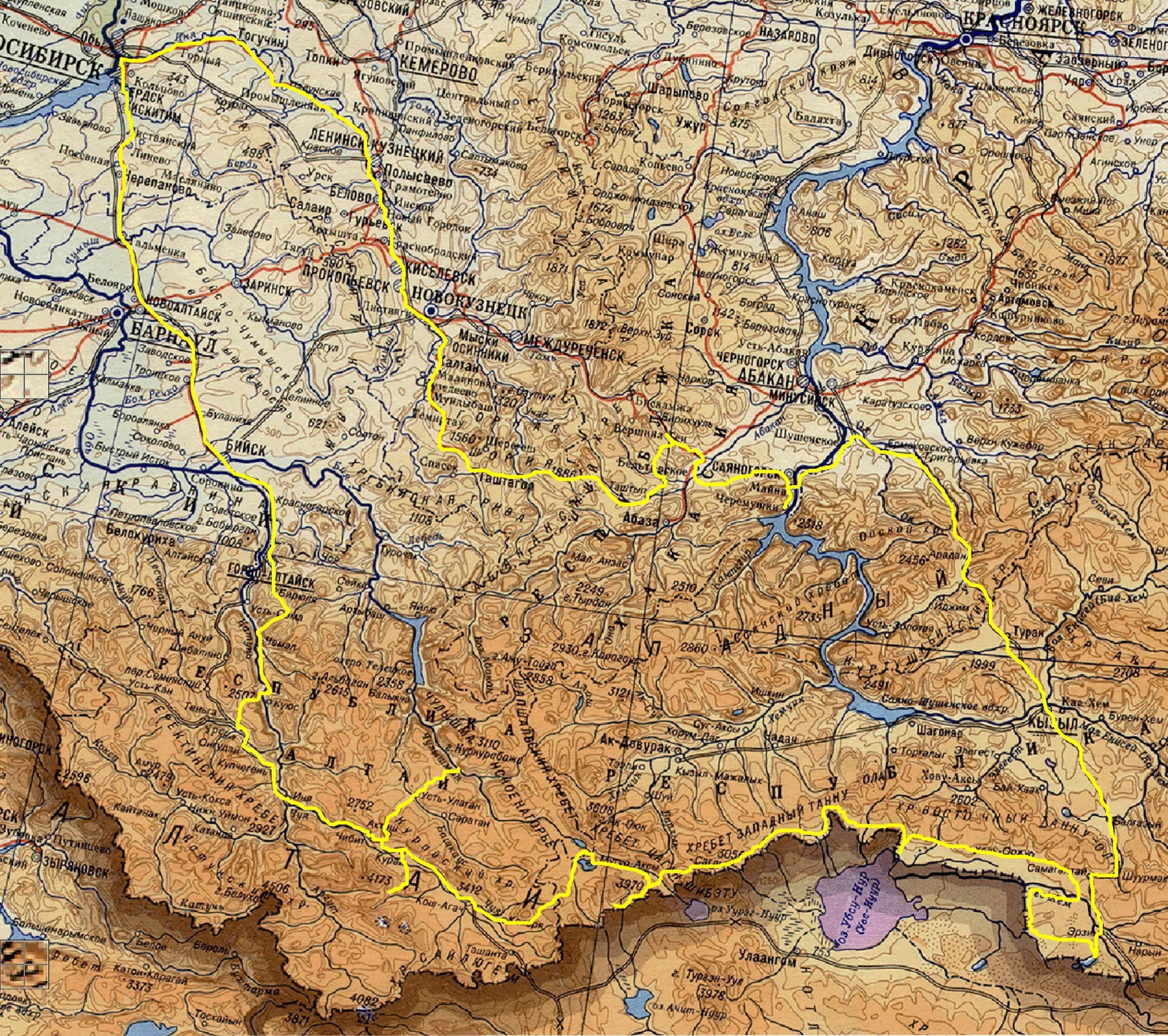 